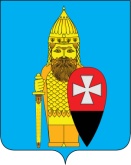 СОВЕТ ДЕПУТАТОВ ПОСЕЛЕНИЯ ВОРОНОВСКОЕ В ГОРОДЕ МОСКВЕ РЕШЕНИЕот 18 октября 2017 года № 07/01Об установлении календарного периода составления и утверждения бюджета поселения Вороновское   В соответствии со статьей 169 Бюджетного кодекса Российской Федерации, Уставом поселения Вороновское; Совет депутатов поселения Вороновское решил:   1. Установить календарный период составления и утверждения бюджета поселения Вороновское на 2018 год – один финансовый год.   2. Опубликовать настоящее решение в бюллетене «Московский муниципальный вестник» и разместить на официальном сайте администрации поселения Вороновское в информационно – телекоммуникационной сети «Интернет».   3. Настоящее решение вступает в силу со дня его официального опубликования.   4. Контроль за исполнением настоящего решения возложить на Главу поселения Вороновское Исаева М.К.Глава поселения Вороновское				                                     М.К. Исаев